Plan treningów 26.08 do 14.09.2019     ZAPRASZAMY *Płatność za wstęp na pływalnię gotówką. Pozostałe grupy tj. NABOROWA, REKREACYJNA, DOSKONALENIE , MASTERS rozpoczynają zajęcia po otwarciu pływalni w Świebodzicach.Grupa NABOROWA – pierwsze zajęcia 17.09 według stałego harmonogramu 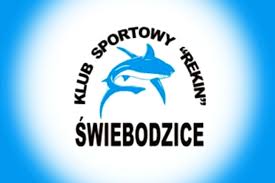 Grupa DOSKONALENIE – pierwsze zajęcia 17.09 godz. 15:15 Grupa REKREACYJNA – pierwsze zajęcia 18.09 godz. 17:00 Grupa MASTERS – pierwsze zajęcia 17.09 godz. 6:00 poniedziałekwtorekśrodaczwartekpiąteksobota26.08.2019 Świebodzice9:00-10:30 wyczynowa 10:30-11:30 sportowa27.08.2019 Świebodzice9:00-10:30 wyczynowa 10:30-11:30 sportowa28.08.2019 Świebodzice9:00-10:30 wyczynowa 10:30-11:30 sportowa29.08.2019wolne30.08.2019wolne31.08.2019 Świebodzice9:00-10:30 wyczynowa 10:30-11:30 sportowa2.09.2019 ŚwiebodziceZEBRANIE RODZICÓWMiejsce: hol PSP nr 2 Świebodzice ul. Mieszka Starego 4 , godz. 18:003.09.2019 Żarów16:00-17:30 sportowa17:30-19:00 wyczynowa4.09.2019 Świebodzice17:00-18:30 stadionul. Rekreacyjna/w razie niepogody sala gimnastyczna PSP nr 35.09.2019 Żarów16:00-17:30 sportowa17:30-19:00 wyczynowa6.09.2019 WałbrzychPływalnia ZS nr 4 ul. A. Sokołowskiego 75godz. 18:30 wyczynowa7.09.2019 Żarów8:30-10:00 wyczynowa10:00-11:30 sportowa9.09.2019 WałbrzychPływalnia ZS nr 4 ul. A. Sokołowskiego 75godz. 16:00 sportowa10.09.2019 Żarów16:00-17:30 sportowa17:30-19:00 wyczynowa11.09.2019 Świebodzice17:00-18:30 stadionul. Rekreacyjna/w razie niepogody sala gimnastyczna PSP nr 312.09.2019 Żarów16:00-17:30 sportowa17:30-19:00 wyczynowa13.09.2019 WałbrzychPływalnia ZS nr 4 ul. A. Sokołowskiego 75godz. 18:30 wyczynowa14.09.2019 Świebodzice 8:00-10:00 wyczynowa10:00-11:30 sportowa11:30-12:30 doskonalenie